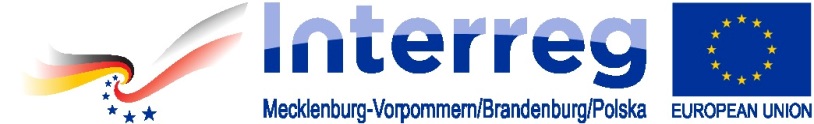 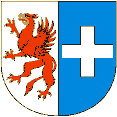 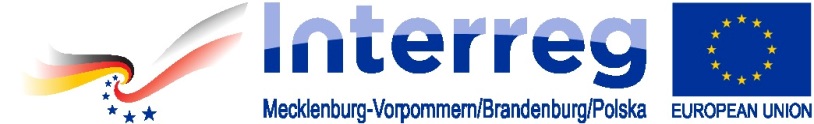 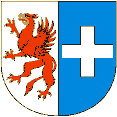 Projekt „Edukacja językowa dzieci w wieku przedszkolnym i wczesnoszkolnym. Niemiecki i Polski jako język obcy./Frühkindliche Sprachvermittlung. Deutsch bzw. Polnisch als Fremdsprache” Numer akt: INT128. dofinasowany jest  przez Unię Europejską ze środków Europejskiego Funduszu Rozwoju Regionalnego								          Załącznik nr 3 do zaproszeniaOpis przedmiotu zamówienia:Zamówienie:Minimalne wymagane  parametry techniczne sprzętu:Tablica interaktywna z oprogramowaniem− efektywna powierzchnia tablicy (obszar interaktywny), na której można dokonywać notatek, sterować pracą komputera i wyświetlać obraz z projektora przekątna min. 80”, − format tablicy – min. 1700x1200, format 16:10 lub 19:9, − powierzchnia tablicy magnetyczna (wykorzystanie magnesów do mocowania kartek do tablicy) oraz umożliwiająca pisanie pisakami sucho ścieralnymi, − technologia – dotykowa, optyczna, na podczerwień, − komunikacja tablicy z komputerem za pomocą przewodu USB, − obsługa tablicy za pomocą załączonych pisaków i za pomocą palca, − w zastawie z tablicą min. dwa pisaki, gąbka, wskaźnik, − rozpoznawanie gestów wielodotyku: jednoczesna praca min. 2 użytkowników, − dostarczyć wraz z tablicą (w języku polskim) podręcznik użytkownika tablicy., − oprogramowanie do obsługi tablicy w języku polskim, możliwość rozpoznawania zdań i przekształcanie z pisma odręcznego na tekst maszynowy w językach: polskim, angielskim, niemieckim, tworzenie figur geometrycznych, narzędzia do rysowania. obracanie obiektu, dotknięcie obiektu w dwóch punktach i oddalanie lub przybliżanie punktów dotyku – zwiększanie i zmniejszanie obiektu, − format wyświetlonego obrazu tablicy interaktywnej ma być kompatybilny 
z formatem projektora.Projektor krótkoogniskowy z uchwytem − jasność min. 3000 ANSI lumenów, − kontrast min. 10000:1, − rozdzielczość rzeczywista min. 1280x800, format 16:10 lub 16:9,− min. krótka ogniskowa, − żywotność lampy min. 3500 godzin w trybie pełnej jasności. − porty wejściowe min.: 1xHDMI − uchwyt umożliwiający montaż na ścianie lub suficie, uchwyt dostosowany do wagi projektora, uchwyt kompatybilny z projektorem, − pilot, − regulacja obrazu (niedopuszczalne jest, aby wyświetlany obraz był zniekształcony formą trapezu), − gwarancja na projektor i lampę, − format wyświetlonego obrazu projektora ma być kompatybilny z formatem tablicy interaktywnej.Laptop z systemem operacyjnymekran: min 15.0” LED FULL HD, rozdzielczość min. 1920x1080 pix FHDprocesor: Procesor uzyskujący wynik co najmniej 3000 punktów w teście Passmark - CPU Mark według wyników procesorów publikowanych na stronie http://www.cpubenchmark.net/cpu_list.php (na dzień nie wcześniejszy niż 01.09.2016). W ofercie wymagane podanie producenta i modelu procesora. Wraz z dostawą należy załączyć wydruk ze strony potwierdzający ww. wynik,obudowa: dopuszczalne kolory - czarny, srebrny, grafitowy, szary lub ich kombinacje,pamięć RAM: 8GB,dysk twardy: min. 250 GB SSDkarta dźwiękowa: karta dźwiękowa z wyjściem liniowym i wejściem mikrofonowym (może być wspólne), wbudowane głośniki stereo oraz mikrofon,połączenia i karty sieciowe: karta sieciowa LAN co najmniej100 Mbps Ethernet RJ 45, WLAN 802.11 w standardzie n lub nowszym, , z Bluetooth 4.0 lub nowszym, co najmniej,porty/złącza (wbudowane) ilości gniazd minimalne: złącze RJ-45 (podłączenie sieci lokalnej), czytnik kart pamięci SD™, min 3 x USB w standardzie min. USB 2.0, VGA (D-Sub), gniazdo mikrofonowe i gniazdo słuchawkowe (może być wspólne), HDMI, VGA, zasilanie DC-in,klawiatura: w układzie US-QWERTY, polskie znaki zgodne z układem "polski programistyczny", z wydzieloną klawiaturą numeryczną,urządzenie wskazujące: Touch Pad (płytka dotykowa),kamera: wbudowana, o parametrach min:  720p HD, bateria: czas pracy min. 4h według karty katalogowej producenta,zasilacz Pracujący w sieci elektrycznej 230V 50 Hz, bezpieczeństwo: system operacyjny powinien umożliwiać logowanie (z użyciem hasła) kilku użytkowników,system operacyjny: System operacyjny musi spełniać następujące wymagania poprzez wbudowane mechanizmy, bez użycia dodatkowych aplikacji: dostępny graficzny interfejs użytkownika: umożliwiający obsługę przy pomocy klawiatury i myszy/touchpad’a,zlokalizowane w języku polskim, co najmniej następujące elementy: menu, pomoc, komunikaty systemowe, menedżer plików,graficzne środowisko instalacji i konfiguracji dostępne w języku polskim,wbudowany system pomocy w języku polskim,możliwość przystosowania stanowiska dla osób niepełnosprawnych (np. słabo widzących),możliwość dokonywania aktualizacji i poprawek systemu,wbudowane oprogramowanie do tworzenia kopii zapasowych (Backup),automatyczne wykonywanie kopii plików z możliwością automatycznego przywrócenia wersji wcześniejszej,wbudowana zapora internetowa (firewall) dla ochrony połączeń internetowych, identyfikacja sieci komputerowych, do których jest podłączony system operacyjny, zapamiętywanie ustawień i możliwość wyboru min. 3 kategorii bezpieczeństwa,zarządzanie siecią, możliwość podłączenia do kontrolera domeny, Windows 10 w wersji Prowbudowane mechanizmy ochrony antywirusowej i przeciw złośliwemu oprogramowaniu z zapewnionymi bezpłatnymi aktualizacjami,mechanizmy logowania w oparciu o: login i hasło.Tablet z etuiekran: min. 10" IPS,  HD 1920x1080, z wbudowanym 10-punktowym ekranem multi-touch, rotacja obrazu auto.  czujniki: Akcelerometr (G-sensor), pamięć RAM: min  3GB,pamięć flash:  min. 16 GB, funkcje dodatkowe: wbudowany mikrofon, głośnik,połączenia i karty sieciowe (wbudowane): Wi-Fi 802.11 n lub nowszy, Bluetooth v. 4.0 lub nowszy,porty/złącza (wbudowane): czytnik kart pamięci micro SD™, micro USB, złącze słuchawkowe 3.5 mm jack, gniazdo zasilania kamera: przód min. 2 Mpix, tył min. 8 Mpix, nagrywanie filmów full HD,bateria: pojemność min. 6000 mAh lub deklarowany przez producenta czas pracy min. 6 h,zasilacz: zewnętrzna ładowarka pracująca w sieci elektrycznej 230V 50 Hz,system operacyjny: otwarty system operacyjny,etui: z klapką, materiał (poliester).Oprogramowanie biurowe Wymagania odnośnie interfejsu użytkownika:  pełna polska wersja językowa interfejsu użytkownika,prostota i intuicyjność obsługi, pozwalająca na pracę osobom nieposiadającym umiejętności technicznych.  Oprogramowanie musi umożliwiać tworzenie i edycję dokumentów elektronicznych w ustalonym formacie, który spełnia następujące warunki: posiada kompletny i publicznie dostępny opis formatu,  ma zdefiniowany układ informacji w postaci XML zgodnie z Załącznikiem 2 Rozporządzenia Rady Ministrów z dnia 12 kwietnia 2012 r. w sprawie Krajowych Ram Interoperacyjności, minimalnych wymagań dla rejestrów publicznych i wymiany informacji w postaci elektronicznej oraz minimalnych wymagań dla systemów teleinformatycznych (t.j. Dz.U. z 2016 r., poz. 113),  Oprogramowanie musi umożliwiać dostosowanie dokumentów i szablonów do potrzeb instytucji oraz udostępniać narzędzia umożliwiające dystrybucję odpowiednich szablonów do właściwych odbiorców.  W skład oprogramowania muszą wchodzić narzędzia programistyczne umożliwiające automatyzację pracy i wymianę danych pomiędzy dokumentami i aplikacjami (język makropoleceń, język skryptowy).  Do aplikacji musi być dostępna pełna dokumentacja w języku polskim.  Pakiet zintegrowanych aplikacji biurowych musi zawierać:  edytor tekstów,arkusz kalkulacyjny,narzędzie do przygotowywania i prowadzenia prezentacji,narzędzie do tworzenia drukowanych materiałów informacyjnych,narzędzie do zarządzania informacją prywatą (pocztą elektroniczną, kalendarzem, kontaktami i zadaniami),narzędzie do tworzenia notatek. Edytor tekstów musi umożliwiać:  edycję i formatowanie tekstu w języku polskim wraz z obsługą języka polskiego w zakresie sprawdzania pisowni i poprawności gramatycznej oraz funkcjonalnością słownika wyrazów bliskoznacznych i autokorekty.  wstawianie oraz formatowanie tabel.  wstawianie oraz formatowanie obiektów graficznych.  wstawianie wykresów i tabel z arkusza kalkulacyjnego (wliczając tabele przestawne).  automatyczne numerowanie rozdziałów, punktów, akapitów, tabel i rysunków.  automatyczne tworzenie spisów treści. formatowanie nagłówków i stopek stron.  śledzenie i porównywanie zmian wprowadzonych przez użytkowników w dokumencie.  nagrywanie, tworzenie i edycję makr automatyzujących wykonywanie czynności. określenie układu strony (pionowa/pozioma).  wydruk dokumentów.  wykonywanie korespondencji seryjnej bazując na danych adresowych pochodzących z arkusza kalkulacyjnego i z narzędzia do zarządzania informacją prywatną.  pracę na dokumentach utworzonych przy pomocy Microsoft Word 2003, 2007, 2010 i 2013, wykorzystywanych przez Zamawiającego, z zapewnieniem bezproblemowej konwersji wszystkich elementów i atrybutów dokumentu.  zabezpieczenie dokumentów hasłem przed odczytem oraz przed wprowadzaniem modyfikacji.  Arkusz kalkulacyjny musi umożliwiać:  tworzenie raportów tabelarycznych,tworzenie wykresów liniowych (wraz linią trendu), słupkowych, kołowychtworzenie arkuszy kalkulacyjnych zawierających teksty, dane liczbowe oraz formuły przeprowadzające operacje matematyczne, logiczne, tekstowe, statystyczne oraz operacje na danych finansowych i na miarach czasu.  tworzenie raportów z zewnętrznych źródeł danych (inne arkusze kalkulacyjne, bazy danych zgodne z ODBC, pliki tekstowe, pliki XML, webservice),obsługę kostek OLAP oraz tworzenie i edycję kwerend bazodanowych i webowych. Narzędzia wspomagające analizę statystyczną i finansową, analizę wariantową i rozwiązywanie problemów optymalizacyjnych,tworzenie raportów tabeli przestawnych umożliwiających dynamiczną zmianę wymiarów oraz wykresów bazujących na danych z tabeli przestawnych  wyszukiwanie i zamianę danych,wykonywanie analiz danych przy użyciu formatowania warunkowego,nazywanie komórek arkusza i odwoływanie się w formułach po takiej nazwie,nagrywanie, tworzenie i edycję makr automatyzujących wykonywanie czynności formatowanie czasu, daty i wartości finansowych z polskim formatem,zapis wielu arkuszy kalkulacyjnych w jednym pliku.zachowanie pełnej zgodności z formatami plików utworzonych za pomocą oprogramowania Microsoft Excel 2003, 2007, 2010 i 2013 wykorzystywanych przez Zamawiającego, z uwzględnieniem poprawnej realizacji użytych w nich funkcji specjalnych i makropoleceń.  zabezpieczenie dokumentów hasłem przed odczytem oraz przed wprowadzaniem modyfikacji.  Narzędzie do przygotowywania i prowadzenia prezentacji musi umożliwiać:  przygotowywanie prezentacji multimedialnych, które będą:  prezentowanie przy użyciu projektora multimedialnego,drukowanie w formacie umożliwiającym robienie notatek,zapisanie jako prezentacja tylko do odczytu.  nagrywanie narracji i dołączanie jej do prezentacji opatrywanie slajdów notatkami dla prezentera umieszczanie i formatowanie tekstów, obiektów graficznych, tabel, nagrań dźwiękowych i wideo umieszczanie tabel i wykresów pochodzących z arkusza kalkulacyjnego  odświeżenie wykresu znajdującego się w prezentacji po zmianie danych w źródłowym arkuszu kalkulacyjnym  możliwość tworzenia animacji obiektów i całych slajdów prowadzenie prezentacji w trybie prezentera, gdzie slajdy są widoczne na jednym monitorze lub projektorze, a na drugim widoczne są slajdy i notatki prezentera,pełna zgodność z formatami plików utworzonych za pomocą oprogramowania Microsoft PowerPoint 2003, 2007, 2010 i 2013 wykorzystywanych przez Zamawiającego.  Narzędzie do tworzenia drukowanych materiałów informacyjnych musi umożliwiać:  tworzenie i edycję drukowanych materiałów informacyjnych tworzenie materiałów przy użyciu dostępnych z narzędziem szablonów: broszur, biuletynów, katalogów. edycję poszczególnych stron materiałów.  podział treści na kolumny. umieszczanie elementów graficznych.  wykorzystanie mechanizmu korespondencji seryjnej  płynne przesuwanie elementów po całej stronie publikacji.  eksport publikacji do formatu PDF oraz TIFF.  wydruk publikacji.  możliwość przygotowywania materiałów do wydruku w standardzie CMYK.  Narzędzie do zarządzania informacją prywatną (pocztą elektroniczną, kalendarzem, kontaktami i zadaniami) musi umożliwiać: pobieranie i wysyłanie poczty elektronicznej z serwera pocztowego,filtrowanie niechcianej poczty elektronicznej (SPAM) oraz określanie listy zablokowanych i bezpiecznych nadawców,tworzenie katalogów, pozwalających katalogować pocztę elektroniczną,automatyczne grupowanie poczty o tym samym tytule,tworzenie reguł przenoszących automatycznie nową pocztę elektroniczną do określonych katalogów bazując na słowach zawartych w tytule, adresie nadawcy i odbiorcy,oflagowanie poczty elektronicznej z określeniem terminu przypomnienia,zarządzanie kalendarzem,udostępnianie kalendarza innym użytkownikom,przeglądanie kalendarza innych użytkowników,zapraszanie uczestników na spotkanie, co po ich akceptacji powoduje automatyczne wprowadzenie spotkania w ich kalendarzach,zarządzanie listą zadań,zlecanie zadań innym użytkownikom,zarządzanie listą kontaktów,udostępnianie listy kontaktów innym użytkownikom,przeglądanie listy kontaktów innych użytkowników,możliwość przesyłania kontaktów innym użytkownikówLp.Nazwa urządzeniaJednostka miaryIlość1Tablica interaktywna z oprogramowaniemszt.22Projektor multimedialnyszt.23Okablowanie zestawu interaktywnego z przyłączem ściennymszt.24Instalacja zestawu interaktywnegokpl.25Laptop z systemem operacyjnymszt.26Oprogramowanie biurowe szt.27Tablety szt.24